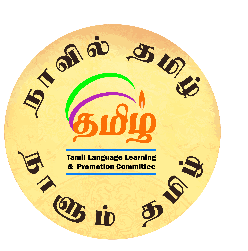 TAMIL LANGUAGE LEARNING & PROMOTION COMMITTEECULTURAL EXPOSURE PROGRAMME FUND 2020Flowchart to show the CPEF application and payment process